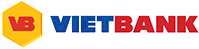 BIỂU PHÍ DỊCH VỤ NGÂN HÀNG ĐIỆN TỬ KHÁCH HÀNG DOANH NGHIỆPTheo quyết định số 2532/2021/QĐ-TGĐ ngày 13/09/2021STTGIAO DỊCHGIAO DỊCHMỨC PHÍ DÀNH CHO KHÁCH HÀNG1.Phí thường niênPhí thường niênPhí thường niênGói truy vấn thông tin (Internet banking)Gói truy vấn thông tin (Internet banking)Miễn phíGói giao dịch tài chính (Internet banking)Gói giao dịch tài chính (Internet banking)Miễn phíNhắn tin thay đổi số dư (SMS banking)Nhắn tin thay đổi số dư (SMS banking)Miễn phí2.Phí thiết bị TokenPhí thiết bị Token200.000 VNĐ/cái3.Phí giao dịch phát sinhPhí giao dịch phát sinhPhí giao dịch phát sinh3.1.Chuyển khoản trong hệ thống VietBankMiễn phíMiễn phí3.2.Chuyển khoản ngoài hệ thống VietBank0,005%/số tiền chuyểnTT: 7.000 VNĐ/giao dịchTĐ: 500.000 VNĐ/giao dịch0,005%/số tiền chuyểnTT: 7.000 VNĐ/giao dịchTĐ: 500.000 VNĐ/giao dịch4.Phí kiểm đếmPhí kiểm đếmMiễn phí5.Phí thực hiện theo yêu cầu của khách hàng tại quầyPhí thực hiện theo yêu cầu của khách hàng tại quầyPhí thực hiện theo yêu cầu của khách hàng tại quầy5.1.Tu chỉnh lệnh chuyển tiền trong nướcTu chỉnh lệnh chuyển tiền trong nướcTheo biểu phí dịch vụ tại quầy tại mục II.45.2.Điều chỉnh/ đăng ký thêm thông tin hợp đồng, gồm:Số tài khoản, tên truy cập, ĐTDĐPhương thức xác thựcĐiều chỉnh/ đăng ký thêm thông tin hợp đồng, gồm:Số tài khoản, tên truy cập, ĐTDĐPhương thức xác thực50.000 VNĐ/lần5.3.Đề nghị thay đổi hạn mức Internet BankingĐề nghị thay đổi hạn mức Internet Banking100.000 VNĐ/lần5.4.Đề nghị nâng hạn mức giao dịch ngoại lệĐề nghị nâng hạn mức giao dịch ngoại lệ200.000 VNĐ/lần